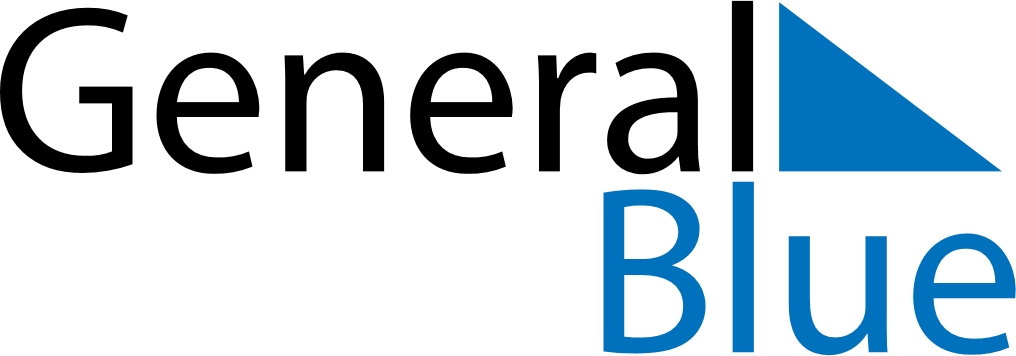 Latvia 2021 HolidaysLatvia 2021 HolidaysDATENAME OF HOLIDAYJanuary 1, 2021FridayNew Year’s DayApril 2, 2021FridayGood FridayApril 4, 2021SundayEaster SundayApril 5, 2021MondayEaster MondayMay 1, 2021SaturdayLabour DayMay 4, 2021TuesdayRestoration of Independence dayMay 9, 2021SundayMother’s DayJune 23, 2021WednesdayMidsummer EveJune 24, 2021ThursdayMidsummerNovember 18, 2021ThursdayRepublic DayDecember 24, 2021FridayChristmas EveDecember 25, 2021SaturdayChristmas DayDecember 26, 2021SundayBoxing DayDecember 31, 2021FridayNew Year’s Eve